В целях привлечения внимания обучающихся к необходимости построения безопасного интернет-пространства, повышения информированности о безопасном использовании онлайн-технологий и в соответствии с муниципальной программой «Развитие образования в городе  Ярославле» на 2021–2023 годыПРИКАЗЫВАЮ:Провести с 07.02.2022 по 24.03.2022 городской дистанционный конкурс по безопасности в сети Интернет «Нереальная реальность».Поручить организацию и проведение городского дистанционного конкурса по безопасности в сети Интернет «Нереальная реальность» муниципальному образовательному учреждению дополнительного образования «Межшкольный учебный центр  Кировского и Ленинского районов».Утвердить положение о  проведении городского дистанционного конкурса по безопасности в сети интернет «Нереальная реальность» (приложение).Директору муниципального образовательного учреждения дополнительного образования «Межшкольный учебный центр Кировского и Ленинского районов» (Ромащенко И.В.):Представить на согласование заместителю директора департамента               (Ильина Е.А) смету расходов на проведение городского дистанционного конкурса по безопасности в сети Интернет «Нереальная реальность».Произвести оплату расходов в соответствии со сметой, за счёт средств, предусмотренных муниципальной программой «Развитие образования в городе Ярославле» на 2021-2023 годы. Контроль за исполнением приказа возложить на начальника отдела дополнительного образования и воспитательной работы Абрамову Е.Г.Директор департамента  				                                                        Е.А.Иванова ПриложениеУТВЕРЖДЕНО  приказом департамента образования мэрии города  Ярославля  от 19.01.2022 № 01-05/48Положение  о проведении городского дистанционного конкурса по безопасности в сети Интернет «Нереальная реальность»1. Общее положение1.1. Городской  дистанционный конкурс по безопасности в сети Интернет «Нереальная реальность» (далее – Конкурс) проводится в целях привлечения внимания обучающихся к необходимости построения безопасного интернет-пространства и повышения информированности о безопасном использовании онлайн-технологий.Задачи:- поддержка творческих инициатив обучающихся в создании информационно-просветительских материалов по соблюдению правил безопасного использования интернет-пространства;-  воспитание интернет-культуры обучающихся через участие в Конкурсе;-  привлечение внимания к проблеме интернет-безопасности;- формирование интереса и стимулирование творческой активности обучающихся для решения проблем в сфере безопасности Интернета и онлайн-технологий.1.2. Учредитель и организатор КонкурсаУчредитель - департамент образования мэрии города Ярославля.Организатор - муниципальное образовательное учреждение дополнительного образования  «Межшкольный учебный центр Кировского и Ленинского районов» (далее – МОУ ДО «МУЦ Кировского и Ленинского районов»).2. Участники Конкурса2.1Участниками Конкурса являются обучающиеся муниципальных образовательных учреждений (далее - образовательные учреждения).2.2 Участие в Конкурсе индивидуальное.2.3 Возрастные  категории:Первая возрастная категория: 6-7 лет (принимают участие в первом и втором этапе Конкурса);Вторая возрастная категория: 8-12 лет;Третья возрастная категория: 13-18 лет.Приветствуется  участие  родителей  и родственников обучающихся.3. Номинации КонкурсаКонкурс проводится по трём номинациям:Художественное творчество (принимают участие все возрастные категории).Плакат, буклет (принимают участие вторая и третья возрастные категории).Презентация, видеоролик (принимают участие вторая и третья возрастные категории).3.2 Требования к работам:При разработке конкурсной работы необходимо руководствоваться идеей привлечения внимания зрителя к теме интернет-безопасности и проблеме рисков и угроз интернет-пространства, стремиться к понятному выразительному и оригинальному воплощению замыслов.Для участия в конкурсе необходимо предоставить работы, отражающие следующую тематику:Риски и угрозы интернет-среды для детей и подростковИнтернет и мы: плюсы и минусыПравила безопасного использования ИнтернетаГлобальная сеть: осторожно – дети!Дружелюбный и полезный интернет против опасногоТерритория безопасности свободная от вирусовТребования к работам в номинации «Художественное творчество»:Принимаются фотографии рисунков и поделок, выполненных в любой технике исполнения.Требования к работам в номинации «Плакат, буклет»:Принимаются социальные плакаты и буклеты, выполненные в форме компьютерного творчества.Требования к работам в номинации «Презентация, видеоролик»:Презентация:выполняется в программе Power Point, должна содержать информационные элементы, изображения;количество слайдов не более 15.Видеоролик:- формат видео - MP4,MPEG,MOV,AVI,DVD;-продолжительность видеоролика до 10 минут;- видеоролик должен иметь качественное звучание и изображение;- язык видео – русский.Каждая работа должна быть снабжена этикеткой. На этикетке указывается:фамилия, имя автора, количество полных лет;номинация, название работы;Ф.И.О. руководителя;образовательное учреждение.3.3. Критерии оценивания работ:1. Работа должна соответствовать цели и задачам Конкурса;2. Доступность понимания и восприятия основной идеи работы;3. Актуальность тематики работы и степень раскрытия заявленной проблемы;4. Степень эмоционального и воспитательного воздействия работы на зрителя;5. Художественное исполнение и техническое качество работ.4.   Сроки и порядок проведения Конкурса4.1. Сроки проведения Конкурса:Конкурс  проводится с 07.02.2022г.  по 24.03.2022г.4.2. Этапы конкурса:Конкурс состоит из двух этапов:Первый этап(подготовительный) проводится  с 07.02.2022г. по 04.03.2022г.На этом этапе  в образовательных учреждениях  участники:готовят творческие работы;отправляют заявку в электронном виде по форме (см. приложение) в формате Документ Word по электронному адресу: muts.kirlen@yandex.ru;отправляют фото работ, презентации, плакаты, буклеты по электронному адресу: muts.kirlen@yandex.ru, размещают видеоролики на видеохостинге «YouTube» или в социальной сети «ВКонтакте» (в заявке указать ссылку на размещенный файл)Организатор и жюри знакомятся с творческими работами участников.Второй этап (заочный) с 07.03.2022г по 24.03.2022г.Организатор и жюри подводят итоги и определяют победителей (1 место), призёров (2 и 3 место) Конкурса.Проводится голосование за лучший видеоролик на стене официального сообщества учебного центра в социальной сети «ВКонтакте» (https://vk.com/muklen)Результаты второго этапа Конкурса публикуются на официальном сайте  МОУ ДО «МУЦ Кировского и Ленинского районов» (muklen.edu.yar.ru) в разделе «Новости» 24.03.2022 года.5. Подведение итогов и награждение  участников5.1 Работы участников оценивает  жюри, состав которого формирует  организатор Конкурса.Члены жюри:на первом этапе знакомятся с творческими  работами  участников Конкурса;на втором этапе подводят итоги и определяют победителей (1 место), призёров (2 и 3 место) Конкурса;участвуют в  дистанционном награждении победителей, призёров и участников  Конкурса.5.2 Победители и призёры определяются в каждой номинации и в каждой возрастной категории и награждаются дипломами учредителя 1, 2, 3 степени в электронном виде.Победитель голосования за лучший видеоролик в официальном сообществе учебного центра в социальной сети «ВКонтакте» (https://vk.com/muklen) награждается дипломом в электронном виде.5.3  Все участники Конкурса награждаются свидетельствами участника в электронном виде.5.4 Педагогические работники награждаются  благодарственными письмами за подготовку участников Конкурса в электронном виде.5.5 Итоги конкурса оформляются протоколом и утверждаются приказом учредителя.Результаты второго этапа Конкурса и работы победителей и призеров  публикуются на официальном сайте  МОУ ДО «МУЦ Кировского и Ленинского районов» (muklen.edu.yar.ru) в разделе «Новости» и в официальном сообществе учебного центра в социальной сети «ВКонтакте» (https://vk.com/muklen).Дипломы, свидетельства и благодарственные письма будут доступны для скачивания по ссылке https://disk.yandex.ru/d/6AAkl2hA7JKwZw с 30.03.2022г.По вопросам проведения Конкурса обращаться по телефону:                                                          (4852) 73-82-72 - Березина Наталья Евгеньевна (заместитель директора по УВР), Осипова Анна Сергеевна (педагог-организатор).ПриложениеПолное наименование образовательного учреждения.Почтовый, электронный адрес и телефон.Заявкана участие в городском дистанционном конкурсе по безопасности в сети Интернет «Нереальная реальность»Информация для контакта:Фамилия, имя, отчество (полностью) ответственного исполнителя заявки;  телефон/факс; электронный адрес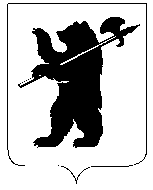 ДЕПАРТАМЕНТ ОБРАЗОВАНИЯМЭРИИ ГОРОДА ЯРОСЛАВЛЯПРИКАЗДЕПАРТАМЕНТ ОБРАЗОВАНИЯМЭРИИ ГОРОДА ЯРОСЛАВЛЯПРИКАЗДЕПАРТАМЕНТ ОБРАЗОВАНИЯМЭРИИ ГОРОДА ЯРОСЛАВЛЯПРИКАЗ19.01.202219.01.2022№  01-05/48О проведении городского дистанционного конкурса по безопасности в сети Интернет «Нереальная реальность»№ п/пНоминацияВозрастная категорияНазвание конкурсной работы, ссылкаФИО участника, дата рождения, возрастОбразовательное учреждение,в котором обучается участникФИО (полностью)    педагога-наставникам (если имеется) должность,полная  дата рожденияУчреждение,                  от которого представлен участникУчреждение, в котором работает педагог-наставник«Художественное творчество»«Плакат, буклет»«Презентация, видеоролик»6-7 лет;8-12 лет;13-18 лет